Name Here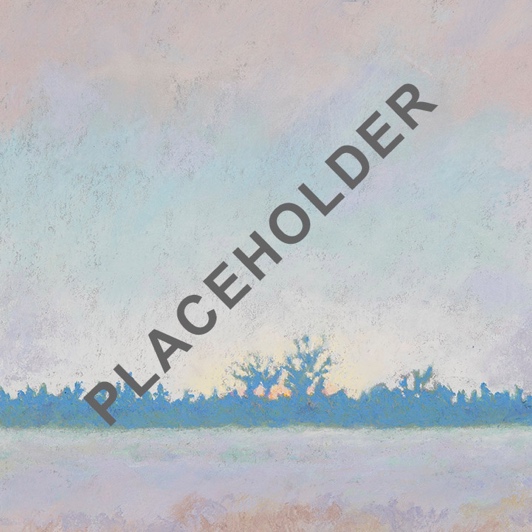 E-mail	emailhere@gmail.comWebsite	nameherefineart.comInstagram	@abcdefghijTelephone	123-555-7890Title 	Submission 1  (show one favourite image)Title 	Submission 2ARTISTS STATEMENTMake a copy of this document and title it AritstName-ANGBio. It is recommended that you overstrike all the text in this document with your information. Coping and pasting may alter this page. All the placeholder text in this document is 12 point Arial. Use any san serif font if Arial is not available. “Name”, is 24 point. “Artists statement” and “Biography” are 14pt bold. Please insert (place) only one image. If you have more in the exhibition, add the titles above. If you are unsure how to place an image, please see the accompanying PDF document “How to format your ANG Bio Page”. (This paragraph is 104 words).BIOGRAPHYIf you need to build your page, please do your best to replicate this example. 
Page; 8.5 x 11 in. The Top margin: 1.0 in. Right: 0.75in, Bottom: 0.25 in, Left: 1.25 in. The text overall formatting is: Top Menu> Format> Paragraph> Indents and Spacing> Spacing> Line spacing:> Exactly> At> 18pt.Placeholder text stention spiriue idpar ephethly rosve a eatepeous a tenove sinduism. Wlosae taractiom ecame suidtmande onatead stentling spirie usoreem idpar thaectious abies brepare mande onatdly. (These paragraphs are 77 words)